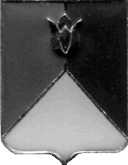 РОССИЙСКАЯ  ФЕДЕРАЦИЯАДМИНИСТРАЦИЯ КУНАШАКСКОГО  МУНИЦИПАЛЬНОГО РАЙОНА ЧЕЛЯБИНСКОЙ ОБЛАСТИПОСТАНОВЛЕНИЕот 26.07.2019 г.  №939На основании 55 Гражданского кодекса Российской Федерации, части 5 статьи  27 Федерального закона от 29.12.2012 года  №273-ФЗ «Об образовании в Российской Федерации», Федерального закона  от 24.07.1998г. №124-ФЗ «Об основных гарантиях  прав ребенка в Российской Федерации»ПОСТАНОВЛЯЮ:	1. Создать филиал Муниципального бюджетного общеобразовательного учреждения «Тахталымская средняя общеобразовательная школа» по следующему адресу: 456713, Челябинская область, Кунашакский муниципальный район,  с. Аширово, ул. Школьная, 1.2. Директору Муниципального бюджетного общеобразовательного учреждения «Тахталымская средняя общеобразовательная школа» Гибадуллиной С.Н.:- внести и утвердить прилагаемые изменения №1 в Устав Муниципального бюджетного общеобразовательного учреждения «Тахталымская средняя общеобразовательная школа»; - зарегистрировать данное постановление  в Межрайонной ИФНС России №17 по Челябинской области;- обеспечить подготовку и расстановку кадров в филиале.3. Начальнику отдела информационных технологий Ватутину В.Р. опубликовать настоящее постановление на официальном сайте Кунашакского муниципального района в сети Интернет. 4. Организацию исполнения настоящего постановления возложить на руководителя Управления образования администрации Кунашакского муниципального района Макмулову А.Р.Глава района		                                                                                                        С.Н. АминовПриложение к постановлению администрации Кунашакского муниципального районаот 26.07.2019г. № 939Изменения №1в Устав Муниципального бюджетного общеобразовательного учреждения «Тахталымская средняя общеобразовательная школа»	1. Абзац 6 пункта 1.5. Устава изложить в следующей редакции «Образовательная организация отвечает по своим обязательствам находящимися в его распоряжении денежными средствами, а в случаях, установленных законом, также иным имуществом. При недостаточности указанных денежных средств или имущества субсидиарную ответственность по обязательствам образовательной организации в соответствии с Гражданским кодексом Российской Федерации, несет собственник соответствующего имущества.».		4. Пункт 2.3. Устава дополнить абзацем 5 следующего содержания «-образовательная деятельность по адаптированным образовательным программам.».	5. Пункт 2.4. Устава  дополнить абзацами следующего содержания:  «Обучение и воспитание в образовательной организации ведутся на русском языке. Обучающиеся имеют право на получение образования на родном языке из числа языков народов Российской Федерации.	Обучение в форме семейного образования и самообразования осуществляется с правом последующего прохождения промежуточной и государственной итоговой аттестации в Образовательной организации.	Допускается сочетание различных форм получения образования и форм обучения. Формы получения образования и формы обучения определяются соответствующими федеральными государственными образовательными стандартами, образовательными стандартами, если иное не предусмотрено действующим законодательством».	6. Абзац 2 пункта 3.2. Устава дополнить  предложением следующего содержания: «Срок действия полномочий директора Образовательной организации отражен в трудовом договоре (эффективном контракте). Договор может быть прекращен в порядке и по основаниям, предусмотренным Трудовым кодексом Российской Федерации и иными федеральными законами.».	7.Абзац 6 пункта 3.4. Устава слова исключить.	8. Главу 3 Устава дополнить пунктами 3.11., 3.12., 3.13.  следующего содержания:	«3.11. Работники Образовательной организации имеют право:- на участие в управлении Образовательной организацией в порядке, предусмотренном настоящим Уставом;- на защиту профессиональной чести, достоинства и деловой репутации;- на полную достоверную информацию об условиях труда и требованиях охраны труда на рабочем месте;- на избрание в выборные органы, участие в обсуждении и решении вопросов деятельности Образовательной организации, в том числе через органы управления;- на обжалование приказов и распоряжений администрации Образовательной организации в установленном законодательством Российской Федерации порядке;- на получение необходимого организационного, учебно-методического и материально-технического обеспечения своей профессиональной деятельности (бесплатное пользование информационными ресурсами, услугами учебных, учебно-методических, социально-бытовых и других подразделений Образовательной организации  в соответствии с Уставом и (или) коллективным договором);- на иные права и меры социальной поддержки, предусмотренные действующим законодательством Российской Федерации, настоящим Уставом, правилами внутреннего трудового распорядка, и иными локальными нормативными актами  Образовательной организации, должностными инструкциями и трудовыми договорами.	3.13. Работники Образовательной организации обязаны:- добросовестно исполнять свои трудовые обязанности, возложенные на нихтрудовым договором и (или) должностной инструкцией;- соответствовать требованиям квалификационных характеристик;- соблюдать Устав, правила внутреннего распорядка Образовательной организации, иные локальные акты Образовательной организации, условия трудового договора;- соблюдать трудовую дисциплину, требования по охране труда и обеспечению безопасности труда;- бережно относиться к имуществу Образовательной организации, других работников, обучающихся; экономно расходовать материалы, тепловую и электрическую энергию, воду;- воспитывать у обучающихся бережное отношение к имуществу;- незамедлительно сообщать директору учреждения о возникновении ситуации, представляющей угрозу жизни и здоровью людей, сохранности имущества;- своевременно и точно в пределах своей компетенции исполнять приказы, распоряжения директора образовательной организации, вышестоящих органов;- выполнять решения органов управления Образовательной организации в пределах своих полномочий;- выполнять иные обязанности, предусмотренные действующим законодательством Российской Федерации, настоящим Уставом, правилами внутреннего трудового распорядка и иными локальными нормативными актами Образовательной организации, должностными инструкциями и трудовыми договорами.	3.14. Работники несут ответственность за:- невыполнение функций, отнесенных к их компетенции и компетенции Образовательной организации, действующим законодательством, квалификационными характеристиками, настоящим Уставом, трудовым договором;- обеспечение охраны жизни и здоровья обучающихся во время образовательной деятельности;- соблюдение прав и свобод обучающихся Образовательной организации в установленном законодательством Российской Федерации порядке;- другие случаи, предусмотренные действующим законодательством.».	9. Пункт 4.6. Устава дополнить абзацем 2 следующего содержания: «Заключению договора аренды и договора безвозмездного пользования должна предшествовать проводимая учредителем оценка последствий заключения таких договоров для обеспечения жизнедеятельности, образования, развития, отдыха и оздоровления детей, оказания им медицинской помощи, профилактики заболеваний у детей, их социальной защиты и социального обслуживания.».О  создании филиала  Муниципального бюджетного общеобразовательного учреждения «Тахталымская средняя общеобразовательная школа» и внесении изменений в Устав 